ФЕДЕРАЛЬНОЕ АГЕНТСТВО ПО ТЕХНИЧЕСКОМУ РЕГУЛИРОВАНИЮИ МЕТРОЛОГИИНАЦИОНАЛЬНЫЙ СТАНДАРТ РОССИЙСКОЙ ФЕДЕРАЦИИГОСТ Р 57974-2017ПРОИЗВОДСТВЕННЫЕ УСЛУГИОРГАНИЗАЦИЯПРОВЕДЕНИЯ ПРОВЕРКИ РАБОТОСПОСОБНОСТИ СИСТЕМ И УСТАНОВОКПРОТИВОПОЖАРНОЙ ЗАЩИТЫ ЗДАНИЙ И СООРУЖЕНИЙ.ОБЩИЕ ТРЕБОВАНИЯProduction services. Organization of health checksof the systems and installations for fire protectionof buildings and structures. General requirementsДата введения - 2018-05-01Предисловие1 РАЗРАБОТАН Национальным исследовательским Московским государственным строительным университетом (НИУ МГСУ), Общероссийской общественной организацией "Всероссийское добровольное пожарное общество" (ВДПО), Ассоциацией "Национальный союз организаций в области обеспечения пожарной безопасности" (НСОПБ)2 ВНЕСЕН Техническим комитетом по стандартизации ТК 001 "Производственные услуги"3 УТВЕРЖДЕН И ВВЕДЕН В ДЕЙСТВИЕ Приказом Федерального агентства по техническому регулированию и метрологии от 21 ноября 2017 г. N 1794-ст4 ВВЕДЕН ВПЕРВЫЕПравила применения настоящего стандарта установлены в статье 26 Федерального закона от 29 июня 2015 г. N 162-ФЗ "О стандартизации в Российской Федерации". Информация об изменениях к настоящему стандарту публикуется в ежегодном (по состоянию на 1 января текущего года) информационном указателе "Национальные стандарты", а официальный текст изменений и поправок - в ежемесячном информационном указателе "Национальные стандарты". В случае пересмотра (замены) или отмены настоящего стандарта соответствующее уведомление будет опубликовано в ближайшем выпуске ежемесячного информационного указателя "Национальные стандарты". Соответствующая информация, уведомление и тексты размещаются также в информационной системе общего пользования - на официальном сайте Федерального агентства по техническому регулированию и метрологии в сети Интернет (www.gost.ru)Настоящий стандарт не может быть полностью или частично воспроизведен, тиражирован и распространен в качестве официального издания без разрешения Федерального агентства по техническому регулированию и метрологииВведениеАвтоматические системы противопожарной защиты (далее - системы) зданий и сооружений являются одним из наиболее эффективных средств противопожарной защиты объектов.Систематическая и качественно выполненная проверка работоспособности систем позволит повысить их надежность и вероятность недопущения превышения значений допустимого риска на объектах защиты, установленного Федеральным законом от 22 июля 2008 г. N 123-ФЗ "Технический регламент о требованиях пожарной безопасности", а также Федеральным законом от 30 декабря 2009 г. N 384-ФЗ (ред. от 2 июля 2013 г.) "Технический регламент о безопасности зданий и сооружений".Реализация положений настоящего стандарта направлена на обеспечение выполнения требований Федерального закона от 22 июля 2008 г. N 123-ФЗ "Технический регламент о требованиях пожарной безопасности" и постановления Правительства Российской Федерации от 25 апреля 2012 г. N 390 "О противопожарном режиме".В соответствии со статьей 2 Федерального закона от 21 декабря 1994 г. N 69-ФЗ "О пожарной безопасности" настоящий стандарт является нормативным документом по пожарной безопасности.(абзац введен Изменением N 1, утв. Приказом Росстандарта от 03.06.2020 N 249-ст)1 Область примененияНастоящий стандарт устанавливает требования к организации проведения проверок работоспособности вводимых в эксплуатацию и эксплуатируемых в зданиях и сооружениях (далее - объект защиты) систем, установок противопожарной защиты и их элементов (далее - системы ППЗ).Требования стандарта распространяются на организацию проведения проверки работоспособности следующих систем ППЗ:- автоматических установок пожаротушения;- автономных установок пожаротушения;- автономных устройств пожаротушения;- автоматической пожарной сигнализации;- систем оповещения и управления эвакуацией;- систем противодымной защиты;- внутренних противопожарных водопроводов;- лестниц пожарных наружных стационарных и ограждений кровли;(абзац введен Изменением N 1, утв. Приказом Росстандарта от 03.06.2020 N 249-ст)- средств огнезащиты.(абзац введен Изменением N 1, утв. Приказом Росстандарта от 03.06.2020 N 249-ст)2 Нормативные ссылкиВ настоящем стандарте использованы нормативные ссылки на следующие стандарты и документы:абзац исключен. - Изменение N 1, утв. Приказом Росстандарта от 03.06.2020 N 249-стабзац исключен. - Изменение N 1, утв. Приказом Росстандарта от 03.06.2020 N 249-стГОСТ 21.001 Система проектной документации для строительства. Общие положенияГОСТ 27.002 Надежность в технике. Основные понятия. Термины и определенияГОСТ Р 1.1 Стандартизация в Российской Федерации. Технические комитеты по стандартизации. Правила создания и деятельностиабзац исключен. - Изменение N 1, утв. Приказом Росстандарта от 03.06.2020 N 249-стабзац исключен. - Изменение N 1, утв. Приказом Росстандарта от 03.06.2020 N 249-стГОСТ Р 56935 Производственные услуги. Услуги по построению системы мониторинга автоматических систем противопожарной защиты и вывода сигналов на пульт централизованного наблюдения "01" и "112"абзац исключен. - Изменение N 1, утв. Приказом Росстандарта от 03.06.2020 N 249-стГОСТ Р 57369 Производственные услуги. Термины и определенияСП 5.13130 Системы противопожарной защиты. Установки пожарной сигнализации и пожаротушения автоматические. Нормы и правила проектированияСП 10.13130 Системы противопожарной защиты. Внутренний противопожарный водопровод. Требования пожарной безопасностиПримечание - При пользовании настоящим стандартом целесообразно проверить действие ссылочных стандартов и сводов правил в информационной системе общего пользования - на официальном сайте Федерального агентства по техническому регулированию и метрологии в сети Интернет или по ежегодному информационному указателю "Национальные стандарты", который опубликован по состоянию на 1 января текущего года, и по выпускам ежемесячного информационного указателя "Национальные стандарты" за текущий год. Если заменен ссылочный стандарт, на который дана недатированная ссылка, то рекомендуется использовать действующую версию этого стандарта с учетом всех внесенных в данную версию изменений. Если заменен ссылочный стандарт, на который дана датированная ссылка, то рекомендуется использовать версию этого стандарта с указанным выше годом утверждения (принятия). Если после утверждения настоящего стандарта в ссылочной стандарт, на которой дана датированная ссылка, внесено изменение, затрагивающее положение, на которые дана ссылка, то это положение рекомендуется применять без учета данного изменения. Если ссылочный стандарт отменен без замены, то положение, в котором дана ссылка на него, рекомендуется применять в части, не затрагивающей эту ссылку.3 Термины и определенияВ настоящем стандарте применены термины по ГОСТ Р 56935, ГОСТ Р 57369, ГОСТ 21.001, ГОСТ 27.002, [1], [2], [3], СП 5.13130, СП 10.13130:3.1 автоматическая пожарная сигнализация: Совокупность технических средств для обнаружения пожара, обработки, представления в заданном виде извещения о пожаре, специальной информации и/или выдачи команд на включение автоматических установок пожаротушения и технических устройств.3.2 автоматическая установка пожаротушения: Установка пожаротушения, автоматически срабатывающая, при превышении контролируемым фактором (факторами) пожара, установленных пороговых значений в защищаемой зоне.3.3 автономная установка пожаротушения: Установка пожаротушения, автоматически осуществляющая функции обнаружения и тушения пожара независимо от внешних источников питания и систем управления.3.4 автономное устройство пожаротушения: Стационарное техническое средство, предназначенное для тушения пожара, обеспечивающее выпуск огнетушащего вещества при срабатывании от воздействия опасных факторов пожара.3.5 внутренний противопожарный водопровод: Совокупность трубопроводов и технических средств, обеспечивающих подачу воды к пожарным кранам.3.6 проектная документация: Совокупность текстовых и графических документов, определяющих архитектурные, функционально-технологические, конструктивные и инженерно-технические и иные решения проектируемого здания (сооружения), состав которых необходим для оценки соответствия принятых решений заданию на проектирование требованиям технических регламентов и документов в области стандартизации и достаточен для разработки рабочей документации для строительства.3.7 проверка работоспособности систем (системы, элементов) обеспечения пожарной безопасности объекта: Подтверждение соответствия (несоответствия) систем (системы, элементов) обеспечения безопасности объекта, при котором проверяются значения всех параметров, характеризующих способность выполнять заданные функции и их соответствие (несоответствие) требованиям законодательства, а также нормативной, технической и/или конструкторской (проектной) документации, стандарта организации, согласованного с профильным техническим комитетом и проводится лицом, имеющим оценку компетентности в соответствующей области, выполненной специалистом (экспертом-аудитором), с применением необходимого аттестованного испытательного оборудования и поверенных средств измерений.3.8 работоспособность: Состояние объекта, при котором значения всех параметров, характеризующих способность выполнять заданные функции, соответствуют требованиям нормативно-технической и (или) конструкторской (проектной) документации.3.9 сертификат соответствия: Документ, удостоверяющий соответствие объекта требованиям технических регламентов, документам по стандартизации или условиям договоров.3.10 система оповещения и управления эвакуацией людей при пожаре: Совокупность технических средств, предназначенных для информирования людей о возникновении пожара, необходимости эвакуироваться, путях и очередности эвакуации.3.11 система противодымной защиты: Комплекс инженерных систем и технических средств, направленных на предотвращение или ограничение распространения продуктов горения в течение времени, необходимого для эвакуации людей в безопасные зоны, или в течение всей продолжительности пожара.3.12 стандарт организации: Документ по стандартизации, утвержденный юридическим лицом, в том числе государственной корпорацией, саморегулируемой организацией, а также индивидуальным предпринимателем для совершенствования производства и обеспечения качества продукции, выполнения работ, оказания услуг, и согласованный с профильным техническим комитетом по стандартизации услуг в области обеспечения пожарной безопасности, созданным в соответствии с законодательством Российской Федерации, за которым закреплен мониторинг применения настоящего стандарта (далее - профильный технический комитет).(в ред. Изменения N 1, утв. Приказом Росстандарта от 03.06.2020 N 249-ст)4 Общие требования4.1 Проверку работоспособности систем ППЗ организует собственник объекта защиты или лицо, владеющее им на праве хозяйственного ведения, оперативного управления либо ином законном основании (далее - руководитель).4.2 Цель (цели) проверки:- подтверждение соответствия (несоответствия) работоспособности систем ППЗ;- возможность продления сроков эксплуатации систем ППЗ.5 Периодичность проведения проверки работоспособности систем ППЗ с использованием методов инструментального контроля5.1 Проверка работоспособности систем автоматической пожарной сигнализации и систем оповещения и управления эвакуацией проводится не реже 1 раза в квартал.5.2 Проверка работоспособности систем противодымной защиты, автономных установок (устройств) пожаротушения и автоматических установок пожаротушения, а также внутреннего противопожарного водопровода проводится не реже 1 раза в полгода.5.3 Проверка средств огнезащиты на объекте проводится не реже 1 раза в год.(п. 5.3 введен Изменением N 1, утв. Приказом Росстандарта от 03.06.2020 N 249-ст)5.4 Проверка эксплуатационной пригодности лестниц пожарных наружных стационарных и ограждений кровли проводится не реже 1 раза в год по окончанию зимнего периода.(п. 5.4 введен Изменением N 1, утв. Приказом Росстандарта от 03.06.2020 N 249-ст)6 Порядок организации проверок6.1 Приказом руководителя утверждается график проведения плановых проверок работоспособности систем ППЗ, с учетом периодичности, установленной настоящим стандартом.Внеплановые проверки работоспособности систем ППЗ осуществляются по мере необходимости.6.2 Руководитель организует проведение проверки работоспособности систем ППЗ с участием специалистов (экспертов-аудиторов), состоящих в штате организации или на договорной основе, с привлечением юридических лиц или индивидуальных предпринимателей, обладающих необходимой компетенцией, подтвержденной в системе добровольной сертификации, зарегистрированной в Федеральном агентстве по техническому регулированию и метрологии (далее - экспертная организация).6.3 Результаты подтверждения соответствия систем ППЗ показателям работоспособности экспертная организация оформляет в форме сертификата соответствия (далее - сертификат), либо актом о наличии неисправностей в системах.При подтверждении соответствия систем ППЗ показателям работоспособности с участием специалистов (экспертов-аудиторов), состоящих в штате организации, результаты оформляются актом проверки.6.4 В случае выявления в ходе проведения проверки работоспособности систем ППЗ их неисправностей, либо механических повреждений, руководитель обязан принять меры по их устранению, путем привлечения организаций, осуществляющих деятельность по монтажу, ремонту и техническому обслуживанию систем ППЗ.6.5 Сертификаты направляются для мониторинга и учета в реестр профильного технического комитета, размещаемый в открытом доступе сетевого издания средства массовой информации (далее - СМИ), зарегистрированного в установленном порядке [4].Информация, размещенная в открытом доступе сетевого издания СМИ, является одним из индикаторов пожарной безопасности объекта защиты. Открытые данные предназначены для информирования граждан о состоянии пожарной безопасности посещаемых ими объектов защиты.(п. 6.5 в ред. Изменения N 1, утв. Приказом Росстандарта от 03.06.2020 N 249-ст)6.6 Испытания (измерения) систем ППЗ проводится с использованием аттестованного испытательного оборудования и поверенных средств измерений по методикам, изложенным в межгосударственных, национальных стандартах, стандартах организаций, а также в технической документации предприятий-изготовителей.(в ред. Изменения N 1, утв. Приказом Росстандарта от 03.06.2020 N 249-ст)6.7 Методики проверки работоспособности систем ППЗ, изложенные в технической документации и/или стандарте организации предприятия-изготовителя, представляются на техническую экспертизу в секретариат профильного технического комитета.(в ред. Изменения N 1, утв. Приказом Росстандарта от 03.06.2020 N 249-ст)На основании результатов экспертизы профильный технический комитет готовит заключение, которое направляет разработчику методики.(в ред. Изменения N 1, утв. Приказом Росстандарта от 03.06.2020 N 249-ст)6.8 Проверка работоспособности системы ППЗ включает в себя следующие этапы:- анализ нормативной, проектной и (или) технической документации, устанавливающей требования к смонтированной на объекте защиты системе ППЗ;- осмотр системы ППЗ на объекте защиты;- испытания (измерения) системы ППЗ. Оформление полученных (фактических) показателей протоколом (актом);- анализ соответствия фактических показателей требуемым. Оформление результатов проверки работоспособности системы ППЗ в соответствии с 6.3.(п. 6.8 введен Изменением N 1, утв. Приказом Росстандарта от 03.06.2020 N 249-ст)7 Требования к технической документации7.1 Для проведения работ по проверке работоспособности систем должна находиться следующая документация:а) проектная документация;б) акты ввода систем в эксплуатацию;в) паспорта, техническая документация и/или сертификат на элементы, технические средства систем;г) инструкции по эксплуатации систем;д) акты проверки работоспособности систем;е) акты о наличии неисправностей в системах;ж) журнал учета состояния неисправностей систем;и) сертификат соответствия систем <1>;--------------------------------<1> При наличии действующих сертификатов.к) акт мониторинга вывода сигналов на пульт централизованного наблюдения "01" и "112" <2>.--------------------------------<2> В случаях, предусмотренных Федеральным законодательством.7.2 Порядок учета и хранения технической документации определяется руководителем.Библиография[1] Федеральный закон от 22 июля 2008 г. N 123-ФЗ "Технический регламент о требованиях пожарной безопасности"[2] Федеральный закон от 27 декабря 2002 г. N 184-ФЗ "О техническом регулировании"[3] Технический регламент Евразийского экономического союза ТР ЕАЭС 043/2017 "О требованиях к средствам обеспечения пожарной безопасности и пожаротушения"[4] Федеральный закон от 27 декабря 1991 г. N 2124 - 1 "О средствах массовой информации"(абзац введен Изменением N 1, утв. Приказом Росстандарта от 03.06.2020 N 249-ст)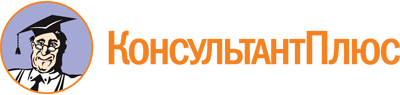 "ГОСТ Р 57974-2017. Национальный стандарт Российской Федерации. Производственные услуги. Организация проведения проверки работоспособности систем и установок противопожарной защиты зданий и сооружений. Общие требования"
(утв. Приказом Росстандарта от 21.11.2017 N 1794-ст)
(ред. от 03.06.2020)Документ предоставлен КонсультантПлюс

www.consultant.ru

Дата сохранения: 29.08.2023
 Список изменяющих документов(в ред. Изменения N 1, утв. Приказом Росстандарта от 03.06.2020 N 249-ст,с изм., внесенными Приказом Росстандарта от 17.05.2019 N 202-ст)УДК 006.3: 006.354ОКС 03.080.10Ключевые слова: проверка работоспособности, системы противопожарной защитыКлючевые слова: проверка работоспособности, системы противопожарной защитыКлючевые слова: проверка работоспособности, системы противопожарной защитыКлючевые слова: проверка работоспособности, системы противопожарной защиты